Publicado en Madrid el 22/11/2022 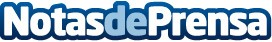 Carel sigue creciendo en el tercer trimestre de 2022El Consejo de Administración de CAREL Industries S.p.A. ha aprobado los resultados consolidados a 30 de septiembre de 2022. Los ingresos consolidados ascendieron a 401,1 millones de €, un 29.3% másDatos de contacto:Eva Fernández de la Fuente679045670Nota de prensa publicada en: https://www.notasdeprensa.es/carel-sigue-creciendo-en-el-tercer-trimestre_1 Categorias: Finanzas Recursos humanos Sostenibilidad Otras Industrias Innovación Tecnológica http://www.notasdeprensa.es